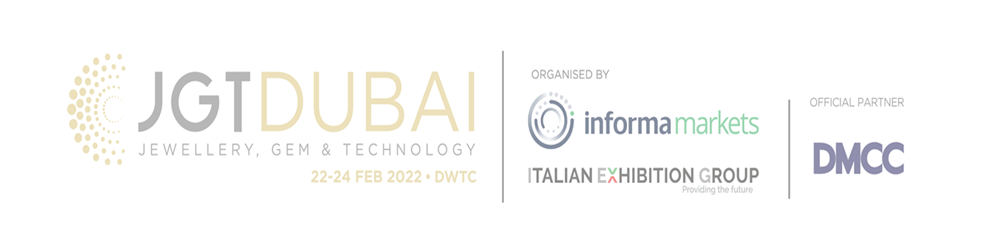 MANIFESTAZIONE DI INTERESSELa sottoscritta azienda ..................................................................................................................................................................con sede in………………………………………………………………………………………………………………………………………………………………………………Località……………………………………………………………………………………………………………..PR……………………………CAP…………………………….. Tel…………………………………………………………………………………………………Web site……………………………………………………………………………… E-mail……………………………………………………………………………………….TIPOLOGIA DI PRODUZIONE ………………………………………………………………………………………………………………………………………………….……………………………………………………………………………………………………………………………………………………………………………………………….MATERIALI LAVORATI:  ☐ ORO    ☐ ARGENTO    ☐ ALTRO …………………………………………………………………………………………………..N. PUNZONE DI STATO ……………………CHIEDE DI PARTECIPARE A JGT DUBAI 22.24 FEBBRAIO 2022EXHIBITION AREAS☐ FINE & FINISHED JEWELLERY☐ SEMI FINISHED JEWELLERY ☐ GEMS ☐ TECHNOLOGY☐ 9 MQ     ☐12 MQ    ☐18 MQ      ☐24 MQ     ☐36 MQ     ☐ ALTRO ......................☐ AREA PRE ALLESTITA ☐ CORRIDOIO  ☐ ANGOLONOTE ……………………………………………………………………………………………………………………………………………………………………………………
……………………………………………………………………………………………………………………………………………………………………………………………….         Data  						           Timbro e firma per accettazione..............................................			                      ..........................................................................Modulo da restituire all’indirizzo mail:  v.riva@confartigianatovicenza.itAi fine dell’accettazione le richieste saranno prese in considerazione in base all’ordine di arrivo.